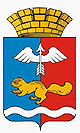 от 10.05.2023 № 01-01/365г. КраснотурьинскО внесении изменений в постановление Администрации городского округа Краснотурьинск от 29.03.2023 № 01-01/267 «О подготовке и проведении 
74-й традиционной легкоатлетической эстафеты на приз городской газеты «Заря Урала»В соответствии со статьей 16 Федерального закона от 06.10.2003 
№ 131-ФЗ «Об общих принципах организации местного самоуправления 
в Российской Федерации», статьей 7 Закона Свердловской области 
от 16.07.2012 № 70-ОЗ «О физической культуре и спорте в Свердловской области», пунктами 37, 38 постановления Правительства Свердловской области от 15.03.2012 № 269-ПП «Об утверждении порядка осуществления временных ограничений или прекращения движения транспортных средств 
по автомобильным дорогам регионального и местного значения на территории Свердловской области», статьями 6, 32 Устава городского округа Краснотурьинск, утвержденного решением Краснотурьинской городской Думы от 23.06.2005 № 76, постановлением Администрации городского округа Краснотурьинск от 02.05.2023 № 01-01/342 «О внесении изменений 
в постановление Администрации городского округа Краснотурьинск 
от 10.04.2023 № 01-01/303 «О проведении мероприятий, посвященных празднованию 78-й годовщины Победы в Великой Отечественной войне 
1941-1945 годов», Администрация (исполнительно-распорядительный орган местного самоуправления) городского округа КраснотурьинскПОСТАНОВЛЯЕТ:Внести изменения в постановление Администрации городского округа Краснотурьинск от 29.03.2023 № 01-01/267 «О подготовке и проведении 74-й традиционной легкоатлетической эстафеты на приз городской газеты «Заря Урала» (далее – постановление)Изложить пункт 1 постановления в следующей редакции1. Провести в городском округе Краснотурьинск 13.05.2023 
74-ю традиционную легкоатлетическую эстафету на приз городской газеты «Заря Урала».».Изложить пункт 4 постановления в следующей редакции«4. Муниципальному учреждению «Управление жилищно-коммунального хозяйства» (Н.В. Васендин) выставить ограждения с дорожным знаком 3.1. «Въезд запрещен» на пересечениях улиц Ленина – Металлургов, Попова – Фрунзе, Микова - Фрунзе, Ленина – Базстроевская, Ленина - Молодежная, Микова – Бульвар Мира, Ленина – Ленинского Комсомола.».Изложить пункт 5 постановления в следующей редакции«5. Управлению по жилищно-коммунальному хозяйству, транспорту, связи и муниципальному контролю (С.В. Трифонов) изменить маршруты регулярных перевозок на период введения ограничений, исключив движение автобусов по улице Ленина, с организацией движения по улице Фрунзе, Чкалова, Ленинского Комсомола».Изложить приложение 2 к постановлению в следующей редакции (прилагается).Опубликовать настоящее постановление в городской газете «Заря Урала» и разместить  на официальном сайте Администрации городского округа Краснотурьинск.Контроль исполнения настоящего постановления возложить 
на первого заместителя Главы Администрации городского округа Краснотурьинск М.А. Корсикова.Глава городского округа                                                                   А.Ю. УстиновПриложение к Постановлению Администрации городского округа Краснотурьинск от 10.05.2023 № 01-01/365«О внесении изменений в постановление Администрации городского округа Краснотурьинск от 29.03.2023 № 01-01/267 «О подготовке и проведении 74-й традиционной легкоатлетической эстафеты на приз городской газеты «Заря Урала»Утвержден(Приложение № 2)постановлением Администрации городского округа Краснотурьинск от 29.03.2023 № 01-01/267 
«О подготовке и проведении 74-й традиционной легкоатлетической эстафеты на приз городской газеты «Заря Урала»ПЛАНмероприятий по подготовке и проведению 74-й традиционной легкоатлетической эстафеты на приз городской газеты «Заря Урала»АДМИНИСТРАЦИЯ  ГОРОДСКОГО ОКРУГА КРАСНОТУРЬИНСКСВЕРДЛОВСКОЙ ОБЛАСТИП О С Т А Н О В Л Е Н И Е№п/пНаименование мероприятийСрок исполненияОтветственный12341.Организация общего руководства  по подготовке и проведению 13.05.2023 года 74-й традиционной легкоатлетической эстафеты на приз городской газеты «Заря Урала»с 01.04.2023 по 13.05.2023М.А. Корсиков2.Подготовка информации 
и обеспечение репортажа о ходе эстафеты с 01.04.2023 по 13.05.2023У.Ю. Лугаськова3.Утверждение положения о проведении эстафетыдо 09.04.2023Организационный комитет4.Подготовка стартовой зоны и дистанции13.05.2023Л.Ю. Шардаков5.Обеспечение сигнальными ракетами, техническими средствами и автотранспортом 13.05.2023Ф.Ф. Бершауэр(по согласованию)6.Организация работы бригады секретарей и судей13.05.2023О.В. Мякишева 7.Организация и проведение 74-й традиционной легкоатлетической эстафеты на приз городской газеты «Заря Урала» 13.05.2023В.В. Заикин(по согласованию)8.Обеспечение контролерами на этапах13.05.2023О.В. Мякишева 9.Приобретение призов, кубков, грамот, лент для награждения команд, принимавших участие в эстафете на приз городской газеты «Заря Урала»до 30.04.2023Л.Ю. Шардаков10.Организация участия в 74-й традиционной легкоатлетической эстафете на приз городской газеты «Заря Урала» учебных заведений, предприятий и учреждений городадо 13.05.2023И.М. Дубовиков 11.Подготовка команд образовательных учреждений для участия в эстафетедо 13.05.2023Е.К. Шрайнер(по согласованию)12.Обеспечение машиной скорой помощи для сопровождения забегов эстафеты13.05.2023А.Н. Мальков(по согласованию)13.Обеспечение охраны общественного порядка во время проведения эстафеты13.05.2023С.Ю. Калмыков (по согласованию)14.Перекрытие движения автотранспорта по маршруту эстафеты13.05.2023С.Ю. Калмыков (по согласованию)15.Подготовка трассы, ямочный ремонт, уборка мусора и щебнядо 13.05.2023Н.В. Васендин 16.Выделение ограждений для обеспечения безопасности по маршруту эстафеты до 13.05.2023С.Ю. Калмыков (по согласованию)17.Доставка ограждений по маршруту эстафеты для обеспечения безопасностидо 13.05.2023Л.Ю. Шардаков;Н.В. Васендин18.Обеспечение звукового сопровождения соревнований13.05.2023О.Н. Тукмакова (по согласованию)19.Обеспечение общественной и дорожной безопасности по маршруту проведения эстафеты членами добровольной народной дружины13.05.2023Р.К. Незамутдинов (по согласованию)